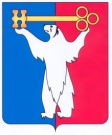 АДМИНИСТРАЦИЯ ГОРОДА НОРИЛЬСКАКРАСНОЯРСКОГО КРАЯРАСПОРЯЖЕНИЕ01.04.2022 	                г. Норильск 	                № 1557О внесении изменения в распоряжение Администрации города Норильска от 24.12.2021 № 6509В целях обеспечения долевого финансирования за счет средств местного бюджета в размере не менее, чем 0,3% от объема расходного обязательства муниципального образования город Норильск, определённого соглашением от 19.01.2022 № 04729000-1-2022-006 о предоставлении субсидии из бюджета Красноярского края бюджету муниципального образования город Норильск на софинансирование организации и обеспечения обучающихся по образовательным программам начального общего образования в муниципальных образовательных организациях, за исключением обучающихся с ограниченными возможностями здоровья, бесплатным горячим питанием, предусматривающим наличие горячего блюда, не считая горячего напитка, в 2022-2024 годах,Внести в распоряжение Администрации города Норильска от 24.12.2021    № 6509 «О стоимости питания в муниципальных общеобразовательных учреждениях муниципального образования город Норильск на 2022 год» (далее - Распоряжение) следующее изменение:1.1. Пункт 2 Распоряжения изложить в следующей редакции:«2. Директорам общеобразовательных учреждений (за исключением МБОУ «СШ № 24») обеспечить следующим бесплатным горячим питанием в общеобразовательных учреждениях:а) горячий завтрак для обучающихся в первую смену 1 - 4 классов:до 10 лет включительно (0 руб. 36 коп. - за счет средств бюджета муниципального образования город Норильск, 117 руб. 20 коп. - краевого бюджета);от 11 до 13 лет включительно (0 руб. 36 коп. - за счет средств бюджета муниципального образования город Норильск, 117 руб. 20 коп. - краевого бюджета);б) горячий обед для обучающихся во вторую смену 2 - 4 классов:от 6 до 10 лет включительно (0 руб. 54 коп. - за счет средств бюджета муниципального образования город Норильск, 175 руб. 82 коп. - краевого бюджета);от 11 лет (0 руб. 54 коп. - за счет средств бюджета муниципального образования город Норильск, 175 руб. 82 коп. - краевого бюджета).».Опубликовать настоящее распоряжение в газете «Заполярная правда» и разместить его на официальном сайте муниципального образования город Норильск.Настоящее распоряжение вступает в силу с даты его подписания и распространяет свое действие на правоотношения, возникшие с 01.01.2022.Глава города Норильска							           Д.В. Карасев 